Publicado en Barcelona el 18/11/2022 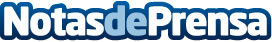 CEAC presenta su Barómetro 2022 sobre empleabilidad en la formación profesional a distancia Recientemente, CEAC presentó su Barómetro 2022 sobre la empleabilidad de la formación profesional a distancia y cómo esta impacta en la posibilidad de acceder al empleoDatos de contacto:Isabel Pérez García 689463758Nota de prensa publicada en: https://www.notasdeprensa.es/ceac-presenta-su-barometro-2022-sobre Categorias: Nacional Educación Sociedad Recursos humanos Formación profesional http://www.notasdeprensa.es